ContentsForewordThis Technical Specification has been produced by the 3rd Generation Partnership Project (3GPP).The contents of the present document are subject to continuing work within the TSG and may change following formal TSG approval. Should the TSG modify the contents of the present document, it will be re-released by the TSG with an identifying change of release date and an increase in version number as follows:Version x.y.zwhere:x	the first digit:1	presented to TSG for information;2	presented to TSG for approval;3	or greater indicates TSG approved document under change control.y	the second digit is incremented for all changes of substance, i.e. technical enhancements, corrections, updates, etc.z	the third digit is incremented when editorial only changes have been incorporated in the document.In the present document, modal verbs have the following meanings:shall		indicates a mandatory requirement to do somethingshall not	indicates an interdiction (prohibition) to do somethingThe constructions "shall" and "shall not" are confined to the context of normative provisions, and do not appear in Technical Reports.The constructions "must" and "must not" are not used as substitutes for "shall" and "shall not". Their use is avoided insofar as possible, and they are not used in a normative context except in a direct citation from an external, referenced, non-3GPP document, or so as to maintain continuity of style when extending or modifying the provisions of such a referenced document.should		indicates a recommendation to do somethingshould not	indicates a recommendation not to do somethingmay		indicates permission to do somethingneed not	indicates permission not to do somethingThe construction "may not" is ambiguous and is not used in normative elements. The unambiguous constructions "might not" or "shall not" are used instead, depending upon the meaning intended.can		indicates that something is possiblecannot		indicates that something is impossibleThe constructions "can" and "cannot" are not substitutes for "may" and "need not".will		indicates that something is certain or expected to happen as a result of action taken by an agency the behaviour of which is outside the scope of the present documentwill not		indicates that something is certain or expected not to happen as a result of action taken by an agency the behaviour of which is outside the scope of the present documentmight	indicates a likelihood that something will happen as a result of action taken by some agency the behaviour of which is outside the scope of the present documentmight not	indicates a likelihood that something will not happen as a result of action taken by some agency the behaviour of which is outside the scope of the present documentIn addition:is	(or any other verb in the indicative mood) indicates a statement of factis not	(or any other negative verb in the indicative mood) indicates a statement of factThe constructions "is" and "is not" do not indicate requirements.1	ScopeEditor’s Note: This clause will outline that the present document contains objectives, requirements and test cases that are specific to SMSF network product class. The present document contains objectives, security assurance requirements and test cases specific to the SMSF network product class. It refers to the Catalogue of General Security Assurance Requirements. It formulates specific adaptations of the requirements and test cases given in the catalogue. It also specifies requirements derived from other technical specifications and test cases unique to the SMSF network product class. 2	ReferencesThe following documents contain provisions which, through reference in this text, constitute provisions of the present document.-	References are either specific (identified by date of publication, edition number, version number, etc.) or non-specific.-	For a specific reference, subsequent revisions do not apply.-	For a non-specific reference, the latest version applies. In the case of a reference to a 3GPP document (including a GSM document), a non-specific reference implicitly refers to the latest version of that document in the same Release as the present document.[1]	3GPP TR 21.905: "Vocabulary for 3GPP Specifications".[2]	3GPP TS 33.117: "Catalogue of general security assurance requirements".[3]	3GPP TS 33.501: "Security architecture and procedures for 5G system".[4]	3GPP TR 33.926: "Security Assurance Specification (SCAS) threats and critical assets in 3GPP network product classes".[5]	3GPP TS 23.040: "Technical realization of the Short Message Service (SMS) ".[6]	3GPP TS 23.501: "System Architecture for the 5G System (5GS) ".[7]	3GPP TS 29.540: "5G System; SMS Services".[8]	3GPP TS 29.338: "Diameter based protocols to support Short Message Service (SMS) capable                   Mobile Management Entities (MMEs) ".[9]	3GPP TS 29.002: "Mobile Application Part (MAP) specification".Editor’s Note: This clause will contain all the references applicable to present document. 3	Definitions of terms, symbols and abbreviationsEditor’s Note: This clause will contain all the definitions, symbols and abbreviations applicable to present document. 3.1	TermsFor the purposes of the present document, the terms given in TR 21.905 [1] and the following apply. A term defined in the present document takes precedence over the definition of the same term, if any, in TR 21.905 [1].ervice enter (SC):Defined in TS 23.040 [5].hort message (SM):Defined in TS 23.040 [5]. 3.2	SymbolsVoid.3.3	AbbreviationsFor the purposes of the present document, the abbreviations given in TR 21.905 [1] and the following apply. An abbreviation defined in the present document takes precedence over the definition of the same abbreviation, if any, in TR 21.905 [1].SBI	Service Based InterfaceSMSF	Short Message Service FunctionUDM	Unified Data Management4	SMSF-specific security requirements and related test cases4.1	Introduction4.2	SMSF-specific security functional requirements and related test casesEditor’s Note: The clauses will describe the SMSF-specific security requirements and related test cases which were not included in TS 33.117. 4.2.1	Introduction4.2.2	Security functional requirements on the SMSF deriving from 3GPP specifications and related test cases Editor’s Note: We will take TS 33.501, TR 33.926, TS 33.117, and TS 23.040 as the starting point, and derive SMSF-specific functional requirements and related test cases.4.2.3	Technical BaselineEditor's Note: The technical baseline is a set of generic security requirements to be fulfilled by SMSF. The sub clauses and substructures may be modified as per new security requirement clauses. 4.2.3.1	Introduction4.2.3.2	Protecting data and information4.2.3.3	Protecting availability and integrity4.2.3.4	Authentication and authorization4.2.3.5	Protecting sessions4.2.3.6	Logging4.2.4	Operating Systems4.2.5	Web Servers4.2.6	Network Devices4.3	SMSF-specific adaptations of hardening requirements and related test cases4.3.1	Introduction4.3.2	Technical Baseline4.3.3	Operating Systems4.3.4	Web Servers4.3.5	Network Devices4.3.6	Network Functions in service-based architecture4.4	SMSF-specific adaptations of basic vulnerability testing requirements and related test cases4.4.1	Introduction4.4.2	Port Scanning4.4.3	Vulnerability scanning4.4.4	Robustness and fuzz testingThe test cases under clause 4.4.4 of TS 33.117 [2] are applicable to SMSF.The interface defined for the SMSF are in 4.2.3 of TS 23.501 [6].According to clause 4.4.4 of TS 33.117 [2], the transport protocols available on the interfaces providing IP-based protocols need to be robustness tested. Following TCP/IP layer model and considering all the protocols over transport layer, the following interface and protocols, if supported by the SMSF network product classes in implementation, are in the scope of the testing for SMSF:-	For Nsmsf [7]: the TCP, HTTP2 and JSON protocols.-	For SGd [8]: the TCP/SCTP, Diameter Base and  SGd Diameter Application protocol.-	For SS7 [9]: SCTP, M3UA, SCCP, TCAP, Mobile Application Part (MAP) protocol.NOTE:	There could be other interfaces and/or protocols requiring testing under clause 4.4.4 of TS 33.117 [2].Annex A (informative):
Change history3GPP TS 33.529 V0..0 (2024-0)3GPP TS 33.529 V0..0 (2024-0)Technical Specification. Technical Specification. 3rd Generation Partnership Project;Technical Specification Group Services and System Aspects;Security Assurance Specification (SCAS) for the Short Message Service Function (SMSF) network product class (Release 19)3rd Generation Partnership Project;Technical Specification Group Services and System Aspects;Security Assurance Specification (SCAS) for the Short Message Service Function (SMSF) network product class (Release 19)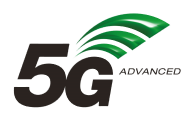 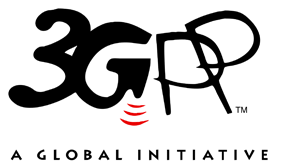 The present document has been developed within the 3rd Generation Partnership Project (3GPP TM) and may be further elaborated for the purposes of 3GPP.
The present document has not been subject to any approval process by the 3GPP Organizational Partners and shall not be implemented.
This Specification is provided for future development work within 3GPP only. The Organizational Partners accept no liability for any use of this Specification.
Specifications and Reports for implementation of the 3GPP TM system should be obtained via the 3GPP Organizational Partners' Publications Offices.The present document has been developed within the 3rd Generation Partnership Project (3GPP TM) and may be further elaborated for the purposes of 3GPP.
The present document has not been subject to any approval process by the 3GPP Organizational Partners and shall not be implemented.
This Specification is provided for future development work within 3GPP only. The Organizational Partners accept no liability for any use of this Specification.
Specifications and Reports for implementation of the 3GPP TM system should be obtained via the 3GPP Organizational Partners' Publications Offices.3GPPPostal address3GPP support office address650 Route des Lucioles - Sophia AntipolisValbonne - FRANCETel.: +33 4 92 94 42 00 Fax: +33 4 93 65 47 16Internethttp://www.3gpp.orgCopyright NotificationNo part may be reproduced except as authorized by written permission.
The copyright and the foregoing restriction extend to reproduction in all media.© 2023, 3GPP Organizational Partners (ARIB, ATIS, CCSA, ETSI, TSDSI, TTA, TTC).All rights reserved.UMTS™ is a Trade Mark of ETSI registered for the benefit of its members3GPP™ is a Trade Mark of ETSI registered for the benefit of its Members and of the 3GPP Organizational Partners
LTE™ is a Trade Mark of ETSI registered for the benefit of its Members and of the 3GPP Organizational PartnersGSM® and the GSM logo are registered and owned by the GSM AssociationChange historyChange historyChange historyChange historyChange historyChange historyChange historyChange historyDateMeetingTDocCRRevCatSubject/CommentNew version2023-11SA3#113S3-234674Skeleton 0.1.02023-11SA3#113S3-235044S3-234675, S3-23476, S3-2348080.2.02024-01SA3# 114eS3-240135S3-2401220.3.0